Chodník BETÓN = cca 17,08 m²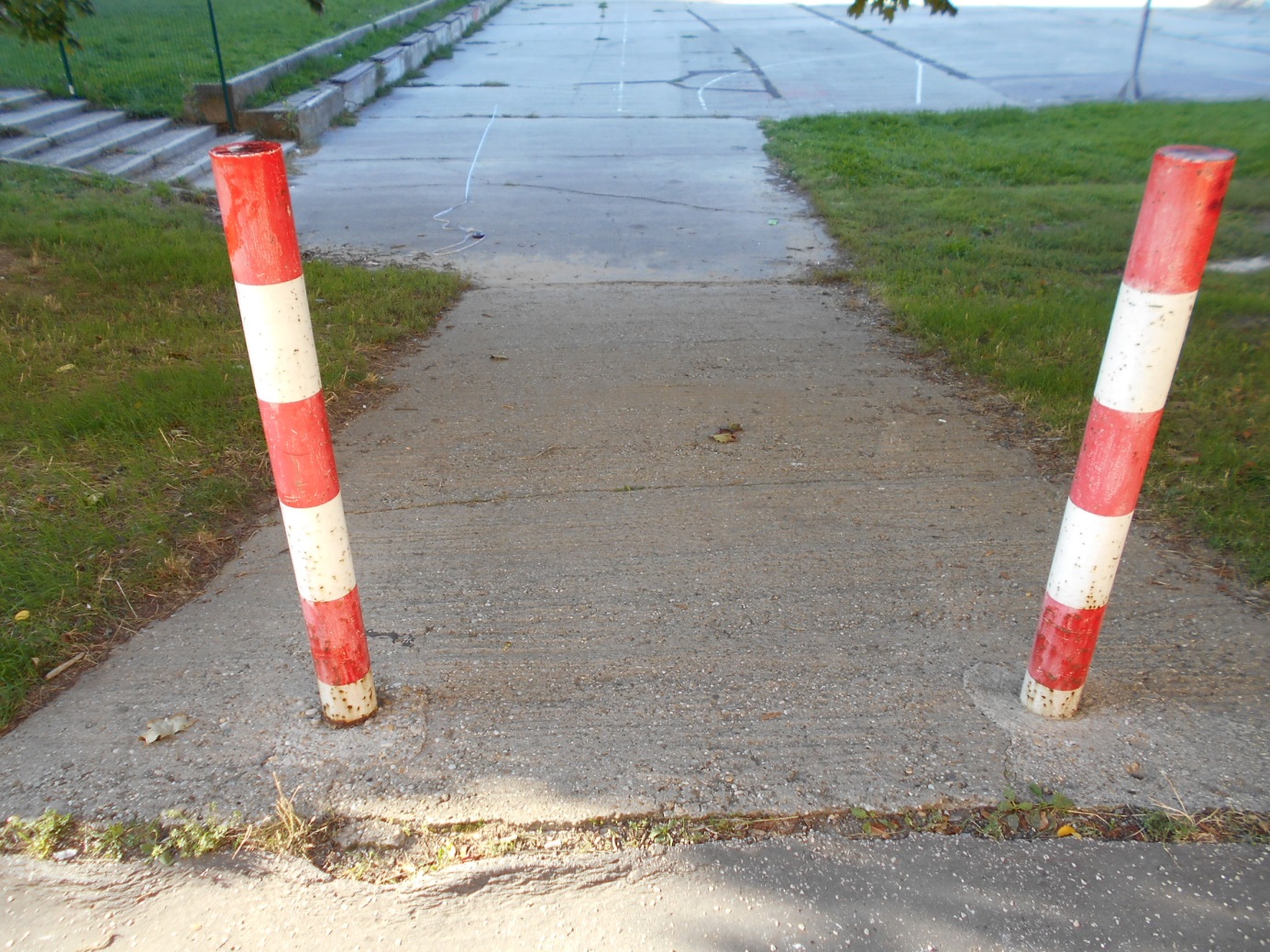 Chodník ASFALT = cca 52,50 m²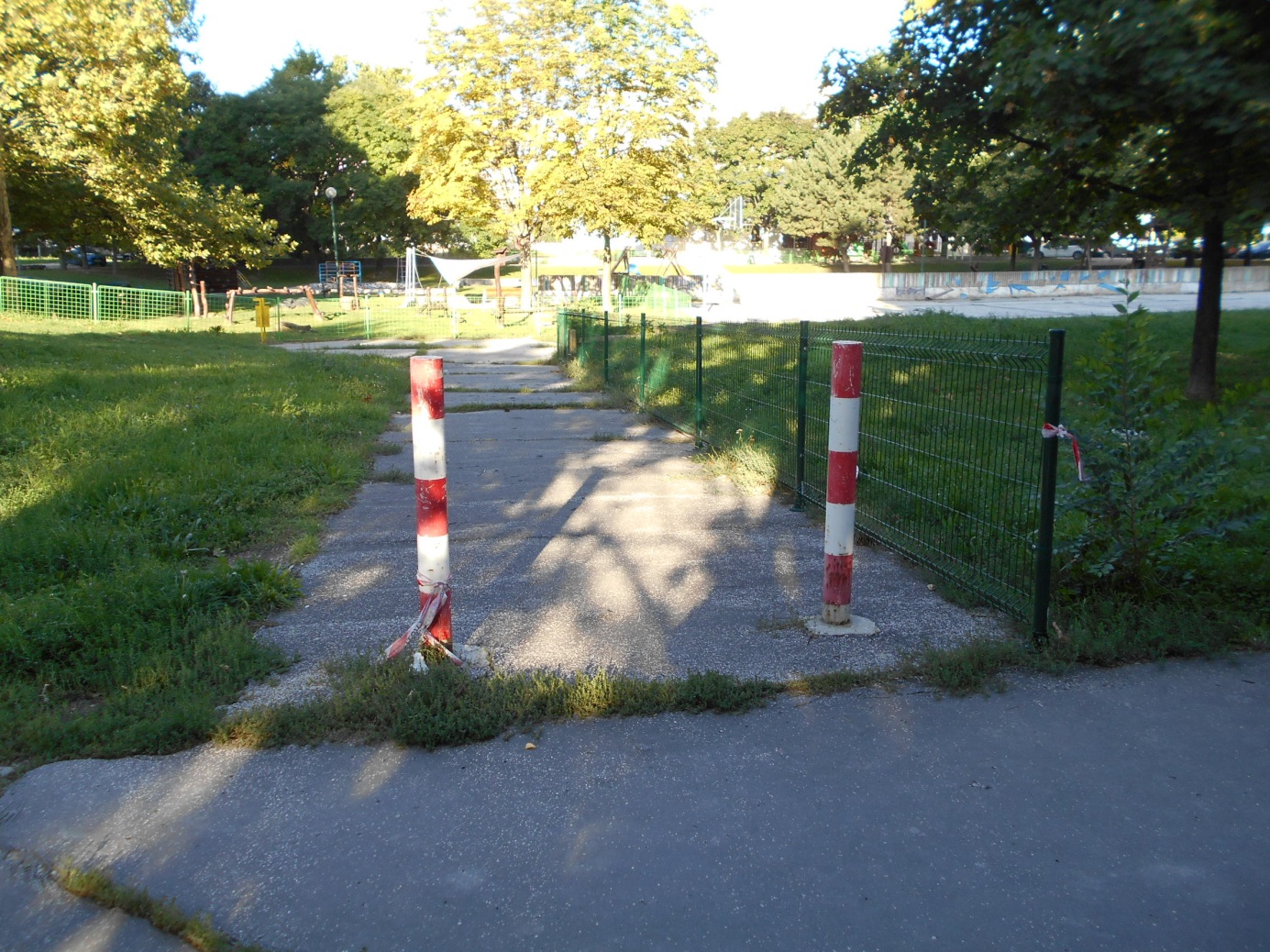 